PREDMET: Informatička pismenostNADNEVAK: 06.10.2020.UČITELJ: Goran TothNASTAVNA JEDINICA: LAPTOP – definicija+bojanjeRAZRED: 1.BDEFINICIJA:LAPTOP – MALA PRIJENOSNA RAČUNALA KOJA MOGU RADITI NA BATERIJE.ZADATAK:  MOLIM VAS DA U SVOJE BILJEŽNICE NACRTATE I OBOJITE LAPTOP.LAPTOP:	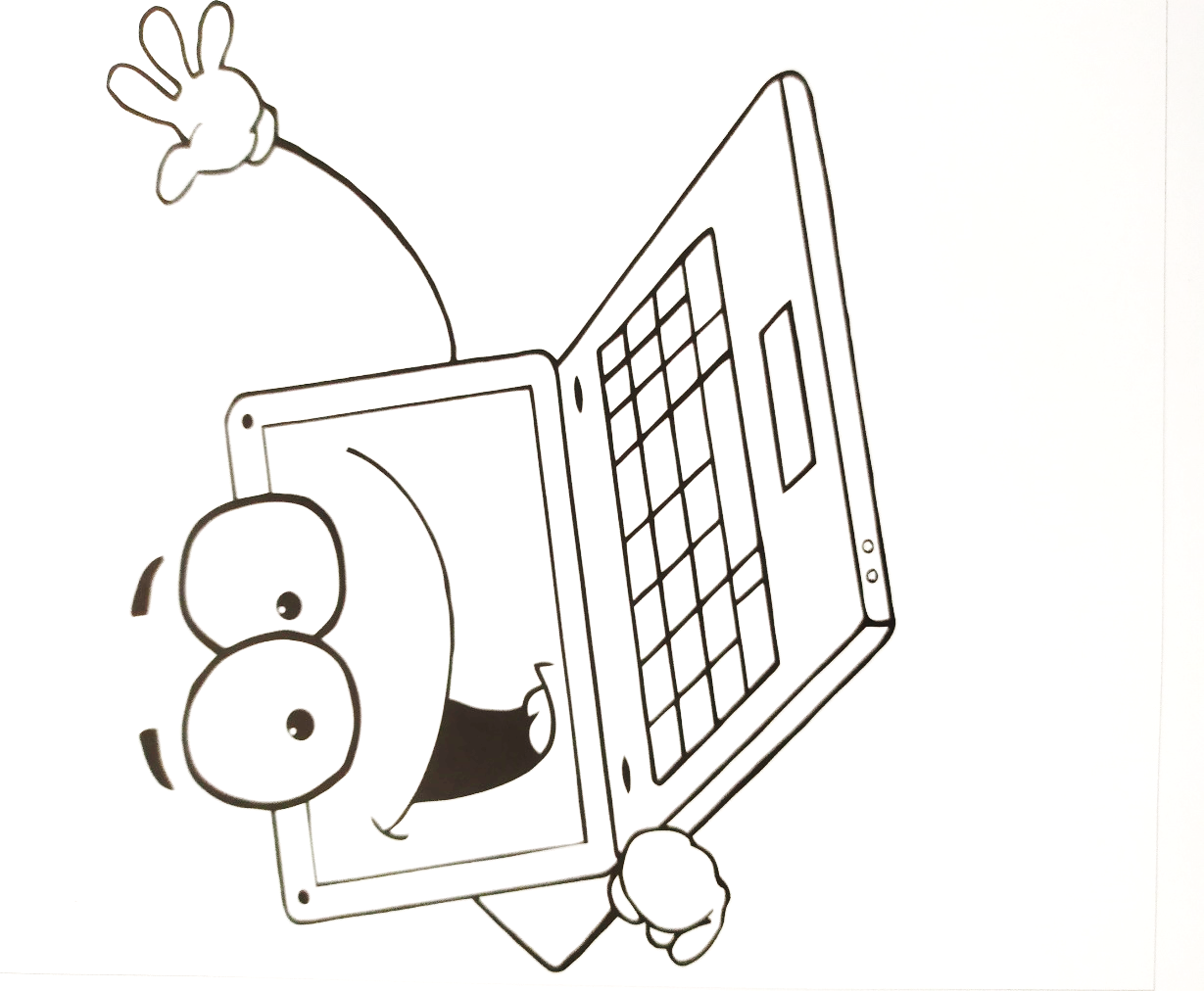 